ПРОГРАММАнаучно-практической конференции с международным участием, посвященной 80-летию Гомельского областного Дворца творчества детей и молодежи «Образование, вдохновленное творчеством: региональные аспекты развития системы дополнительного образования детей и молодежи»17 ноября 2017 года Пленарное заседаниеУчреждение образования «Гомельский государственный областной Дворец творчества детей и молодежи»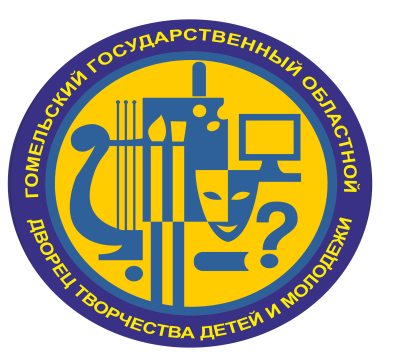 12.00-12.10Открытие конференцииЕкименко Светлана Викторовна, директор учреждения образования «Гомельский государственный областной Дворец творчества детей и молодежи»12.10-12.25Генезис социально-педагогических идей по развитию учреждений дополнительного образования в отечественной педагогической мыслиПотросов Александр Эрнстович, старший преподаватель кафедры педагогики УО «Гомельский государственный университет
имени Ф.Скорины» 12.25-12.40Роль руководителя в формировании инновационного потенциала учреждения образованияНикифорова Лидия Николаевна, проректор по научно-методической работе ГУО «Гомельский областной институт развития образования»12.40-12.55Инновационные подходы в организации образовательного процесса учреждений дополнительного образования Брянского регионаШинкоренко Елена Григорьевна, директор ГБОУДОД «Брянский областной Дворец детского и юношеского творчества
имени Ю.А. Гагарина»12.55-13.15Имидж внешкольного учебного заведения как ресурс его развитияМельниченко Ирина Александровна, директор образовательного учреждения «Черниговский областной Дворец детей и юношества»13.15-13.30Модель взаимодействия учреждений дополнительного и специального образования, как фактор успешности в продвижении инклюзивных процессовБрилькова Галина Александровна, заместитель директора по учебно-воспитательной работе ГУО «Гомельский областной центр коррекционно-развивающего обучения и  реабилитации»13.30-13.40ПерерывРабота в секциях13.40-14.30Секция 1. «Система дополнительного образования детей и молодежи: точки роста. Работа по технологии «Мировое кафе» (фойе 1-го этажа)Модератор: Александронец Владимир Николаевич, заведующий отделом по работе с детскими и молодежными организациями, объединениями УО «Гомельский государственный областной Дворец творчества детей и молодежи»Участники: республиканский совет директоровСекция 2. «Организационно-методические и содержательные аспекты деятельности учреждений дополнительного образования детей и молодежи» (студия ИЗО)Модератор: Белодедова Татьяна Александровна, заместитель директора по учебно-воспитательной и методической работе УО «Гомельский государственный областной Дворец творчества детей и молодежи»Развитие инновационного потенциала педагога дополнительного образования детей и молодежиАстрейко Елена Сергеевна, доцент кафедры педагогики и психологии  УО «Мозырский государственный педагогический университет
им. И.П.Шамякина»Единая методическая тема как эффективный способ работы педагога над образовательно-методическим комплексомСлепцова Наталья Петровна, заведующий учебно-методическим кабинетом ГУО «Полоцкий районный центр детей и молодежи»Международное сотрудничество учреждений дополнительного образования детей и молодежи как ресурс поликультурного воспитания учащихсяШамелова Татьяна Леонидовна, директор ГУО «Центр творчества  детей и молодежи «Ювента» г.Светлогорска,Ястремская Любовь Ильинична, директор ГУО «Паричский районный центр творчества детей и молодежи»Организация культурного досуга субботнего дня в клубе по месту жительстваЦиблиенко Алина Викторовна, педагог-организатор ГУО «Мозырский центр творчества детей и молодежи»Дистанционное обучение в организации образовательного процесса в объединении по интересам эколого-биологической направленностиЩепановская Татьяна Валерьевна, методист ГУО «Мозырский центр творчества детей и молодежи»Профориентир: от интереса к профессииКоморова Ирина Викторовна, методист ГУО «Уваровичский центр детского творчества Буда-Кошелевского района»Профессиональное самоопределение и формирование профессиональной культуры личности в учреждениях дополнительного образования детей и молодежиЩегель Юлия Михайловна, заместитель директора ГУО «Жлобинский городской центр творчества детей и молодежи «Эврика»Пленэр как эффективная форма развития творческих способностей учащихсяРеутская Наталья Александровна, методист ГУО «Мозырский центр творчества детей и молодежи»Развитие профессиональных компетенций учащейся молодежи в условиях учреждений дополнительного образования детей и молодежиКохан Людмила Николаевна, заведующий информационно-методическим отделом ГУО «Центр творчества детей и молодежи Советского района г.Гомеля»Секция 3. «Информационная и медиа грамотность в условиях учреждений дополнительного образования детей и молодежи» (клуб «Белая рысь»)Использование web-сайта учреждения дополнительного образования в системе непрерывного профессионального образования педагогов Иванова Юлия Владимировна, заместитель директора по учебно-методической работе ГУО «Витебский городской центр дополнительного образования детей и молодежи»Имидж учреждения дополнительного образования «Мозырский центр творчества детей и молодежи» средствами PRКозаченко Оксана Викторовна, директор ГУО «Мозырский центр творчества детей и молодежи»Журналисты – это гордо: к вопросу формирования профессиональной культуры личности в учреждении дополнительного образованияАндриевская Татьяна Леонидовна, заместитель директора по учебно-методической работе ГУО «Мозырский центр творчества детей и молодежи»Центр творчества детей и молодежи – ресурс становления будущих журналистовВеко Алла Анатольевна, педагог дополнительного образования ГУО «Центр творчества детей и молодежи г.Калинковичи»Интернет-телевидение как эффективная форма развития сферы информационно-коммуникационных технологий в учреждении дополнительного образования детей и молодежиМорозов Антон Леонидович, директор ГУО «Чечерский районный центр творчества детей и молодежи»Секция 4. «Инклюзивная среда как  пространство реализации творческого потенциала личности ребенка в условиях дополнительного образования» (клуб ЮНЕСКО)Модератор: Брилькова Галина Александровна, заместитель директора по учебно-воспитательной работе ГУО «Гомельский областной центр коррекционно-развивающего обучения и реабилитации»Инклюзивная среда как  пространство реализации творческого потенциала личности ребенка в условиях дополнительного образования Смирнова Елена Анатольевна, старший преподаватель кафедры общей и коррекционной педагогики ГУО «Гомельский областной институт развития образования»Методическая поддержка педагогов, осуществляющих инновационную деятельность в области инклюзивного образованияМишкевич Людмила Владимировна, методист ГУО  «Октябрьский районный центр творчества детей и молодежи»Психолого-педагогические аспекты включения детей с расстройством аутистического спектра в работу объединений по интересамБоховкина Кристина Леонидовна, педагог-психолог УО «Гомельский государственный областной Дворец творчества детей и молодежи»Снижение негативных явлений в подростковой среде путем вовлечения в социально значимую деятельность: опыт объединения по интересам «Переходный возраст»Ревинская Вера Владимировна, методист ГУО «Мозырский центр творчества детей и молодежи»14.20-14.30Подведение итогов работы конференции